                                   Shree H.N. Shukla Nursing Institute, Rajkot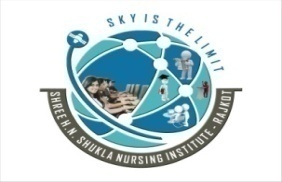                     I YEAR ANM                              Term exam Community Health nursing 1Total Marks:-75						          Duration: - 3 Hoursપ્રશ્ન ૧ અ ફેમિલી પ્લાનિંગ ની વ્યાખ્યા આપી કામચલાઉ કુટુંબ નિયોજન પદ્ધતિ વિશે વિસ્તાર પુર્વક માહિતી આપો.                                                                                                                                    (૬ માર્ક)           બ કાયમી કુટુંબ નિયોજન પદ્ધતિ વિશે માહિતી આપો. 				         (૪  માર્ક)પ્રશ્ન ૨ અ કાઉન્સેલીંગ  ની વ્યાખ્યા આપો અને તેની પ્રોસેસ જણાવો.			                     (૬ માર્ક)           બ કાઉન્સેલીંગ ના ફેઝ જણાવો.							         (૪ માર્ક)પ્રશ્ન ૩  અ  ગ્રુપ ની વ્યાખ્યા, અને પ્રકારો જણાવો						         (૬ માર્ક)          બ પ્રાથમિક અને સેકેન્ડરી ગ્રુપ નો તફાવત લખો.					         (૪ માર્ક)પ્રશ્ન ૪ અ હેલ્થ કેર ડીલવરી સિસ્ટમ ડિસ્ટ્રિક લેવલ પર જણાવો.				         (૬ માર્ક)          બ રેફરલ સિસ્ટમ. 									         (૪ માર્ક)પ્રશ્ન ૫  અ નીચેના માંથી કોઈ પણ ત્રણ પર ટૂંક નોધ લખો       				        (૧૨ માર્ક)  ૧. રેડ ક્રોસ સોસાયટી  ૨. રીવાઈઝડ નેશનલ ટી. બી કન્ટ્રોલ પોગ્રામ.  ૩. કોન્સેપ્ટ ઓફ હેલ્થ  ૪. પંચાયત રાજ વિશે માહિતી આપો.બ નીચેના ની વ્યાખ્યા આપો. 								        (૮ માર્ક)૧. ટીમ ની  ની વ્યાખ્યા  આપો.૨. પુનર્વસન સેવા ની વ્યાખ્યા આપો૩. કાઉન્સેલીંગ  ની વ્યાખ્યા આપો૪. હોમ વિઝીટ ની વ્યાખ્યા  આપોપ્રશ્ન ૬ અ નીચેના વિધાનો ખરા છે કે ખોટા તે લખો . 						(૮ માર્ક)૧. ટેલીવિઝન દ્વારા વન વે કોમ્યુનિકેશન થાય છે.૨. કુપોષણ એ આરોગ્ય સમસ્યા નથી.૩. વિટામીન સી ની ખામી થી સ્ક્રવી થાય છે.૪. આરોગ્ય શિક્ષણ આરોગ્ય કર્મચારી જ આપી શકે.૫. ફિલ્મ એ ટુ વે કોમ્યુનિકેશન  છે૬. કાઉન્સેલિંગ એ વ્યવસાયિક રીતે પણ ઉપયોગી છે.૭. ડિસ્પ્લે બોર્ડ એ ગ્રાફિક એડ નથી૮. લોહ તત્વ ની ખામી થી પાંડુ રોગ થા છે.પ્રશ્ન ૭ જોડકા જોડો. 										(૭માર્ક)‘ અ ‘ 						   ‘બ ‘૧ ફિલ્મ સી 					૧. રીપ્રોડ્કટીવ  ચાઈલડ હેલ્થ૨ મોડેલ						૨. ઓવેર હેડ પ્રોજેક્ટર૩ પપેટ						૩. વી. ડી. આર. એલ.૪ પોકેટ આલ્બમ				૪. નેશનલ  રૂરલ હેલ્થ મિશન૫ R. C. H.					૫. વ્યક્તિગત માહિતી૬ પ્રોજેક્ટ એઈડ					૬. થ્રી ડાયમેન્શન્લ એઈડ૭ N. R. H. M.					૭. મોટું  જૂથ						૮. એક્ટીવીટી એઈડ